LIGHTNING MARINE SURVEYORS 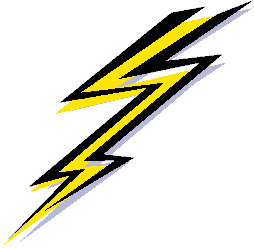 623 Concession 2, R.R.#6Niagara on the Lake, Ontario    L0S 1J0 Cell 905-933-9653Email: johnnylightning9@sympatico.caMember US Surveyor AssociationRegistration # 400603ASURVEY CONDUCTED BY: John Andres                      DATE: June 10TH, 2019OTHERS PRESENT-OWNER: Guy Robins                    ADDRESS :  9 Foley Crescent                                                                                                            Thorold, ON                                                                                                                                                 L2V 2K7NOTE* Survey conducted ashore.                                  PHONE : 506-961-3071                                                                                          Email-guyrobins@hotmail.comGENERAL AREA IN WHICH VESSEL TO BE USED: Great Lakes and Niagara River Systems.PRESENT MARKET VALUE:  Based on research within Ontario and Western New York and the Boat Value Guide the value of this boat as equipped would be $17,000.00. Equipped with an 8’ Zodiac (model C2B5S-Serial # Z11104) and 9.9 HP Mercury outboard (Serial # OT497687-year 2002) valued at $2,000.00If sold as a complete package, value would be $19,000.00ENGINE:  7.4 liter, 8 cylinder with Thunderbolt ignitionHP: 330 HP               Mercury Bravo Two Out drive with aluminum prop (Plus spare prop)Mercruiser  ControlsPower SteeringBennett Trim TabsINSTRUMENTATION :  Fuel, temperature, tachometer, volts, mph, oil pressure.                  .Standard Horizon GPS/ Depth Finder  with chips for lake travelsUniden MC 535 VHFPioneer MOSFET 50 Watt X 4 , AM/FM/CD PlayerM2 Fuel Vapor detectorHULL: MATERIAL AND TYPE OF CONSTRUCTION: Hand laid fiberglass and resin molded in 2 pieces (deck/liner and hull). Marine plywood bulkheads, fiberglass over marine plywood stringers.This boat also comes equipped with Bennett trim tabs.Interlux Bottom PaintBow PulpitStainless steel bow rails Step thru transomWIRING AND ELECTRICAL SYSTEM: 12 Volt-Breaker system110 Volt AC –Breaker system3-12 Volt batteriesBattery Isolator SwitchOn board charging system50’ shore power cordINTERIOR:Fixed Captains chair and passenger chairFold out bench seat on transomAll in good conditionV-Berth has carpet and headliner Pump out Head with Macerator- Sink / Shower Fridge 12 Volt/120 VoltStainless steel sink with pressurized water systemOrigo Electric Stove Top (2500 watt)Marine Air System (Central Air) 9000 BTU’s SERIAL # 207-1317045SunBrella canvas and windows in good repair. (Some windows have been replaced and restitching were required.)Carpet and headliner in good conditionUpholstery has had slip covers made for them and are in good repairHisense Flat screen TVSony DVD PlayerSAFETY EQUIPMENT:1-20 lb Danforth  anchor with 150' X 1/2” of rode with 20’ of chain1-20 lb spare Plow anchorAuto Bilge Pump8 Life jackets1 BC Fire Extinguisher Marine Safety Kit WhistleBuoyant heaving line with 24” life ringSufficient fenders and tie downsManual Bail BucketFirst Aid KitNew Flare kitMOISTURE CHECKAn“Electro Physics” CT 100 moisture meter was used. A reading between 25%and 30% indicates wet rot and is not acceptable.This boats moisture readings are at 4%-5% along the topsides, 6%-11% at the transom, 4%-7% on the port side and 4%-5% on the starboard side. which indicates a dry boat and falls well within acceptable guide lines.This vessel meets the following standards: A.B.Y.C., N.F.P.A., and the US. and Canadian Coast Guard. It further meets the B.I.A., and NMAN codes along with the Federal wiring codes that were in effect at the time.GENERAL COMMENTS:No signs of osmosis or delamination were found. All electrics are in good working order. All hoses and fuel lines are in good condition.No evidence of collision. Bulkheads are all secure and sub assemblies are in solid condition. The hull and deck joint are secure with no evidence of leakage. The deck and cabin structure are solid with no undue springiness or evidence of separation. Some surface stress cracks were found which are cosmetic only. The finish is good. Normal wear and tear are far less than you would expect of a boat this age. Overall this vessel is in exceptional clean condition RECOMMENDATIONS :Anodes need replacingAll thru hull fittings are being replaced Double gear clamps on all rubber fuel linesDISCLAIMERThe foregoing statements are personal opinions and observations of the undersigned Surveyor and are offered in good faith. They are for the consideration of whom it may concern, with no guarantees and no safe guards against latent defects, subsequent defects or defects not discovered at the time of this survey, either written or implied by the Surveyor or his/her employer to any person or persons who might use, or purport to use, the contents of this document or the opinions expressed herein. No right of action against the Surveyor, or his/her employer, for negligence, breach of contract, or otherwise, accrues to anyone other than the person or party retaining the Surveyor and is both restricted and limited to the cost of the survey herein provided.I have no past, present or contemplated future interest in the vessel.I have considered all factors considered relevant to the survey thereof.No responsibility for matters legal in character is taken with respect to the vessel and no opinion is made concerning the title, which is assumed to be marketable.It is assumed by this surveyor that certain opinions, estimates and statistics furnished by others in respect to the vessel in the course of the survey are correct.Unless arranged specifically in writing, in advance, the Surveyor will not give testimony or attend in a Court of Law by reason of this survey. In the event that attendance in Court is necessary, the fee will be at the regular per diem rate plus expenses at the regular per diem rate.Acceptance and use of this report shall constitute agreement of the preceding.Prepared without prejudice and respectfully submitted on this 10th day of June, 2019.SURVEY IS NOT TRANSFERABLE.John Andres, Member of United States Marine Surveyors AssociationCertified Navtech US Master Marine Surveyor   Reg. # 400603ALightning Marine SurveyorsV   VESSEL DESCRIPTION:  Wellcraft 2600 Express CruiserN   NAME OF VESSEL:  Rascal                                       REGISTRATION #:  50-E126769H   HULL IDENTIFICATION # WELC62931091 2600Y   YEAR/MODEL#:1991         LOA: 28’ 7”       HULL:   26’1”         DRAFT: 36”             BEAM: 9’8”